Title: Concise and informative. Types of articles suitable for the Journal include research reports and conceptual ideas/literature reviews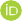 Author1  Author2Author31Department, Affiliation, City, Country 2Department, Affiliation, City, Country 3Department, Affiliation, City, Country Introduction The introduction shows what is already known from the previous studies, defines the importance of the study, literature review, and the research objectives. In order to understand what is already known from the previous studies, the introduction must consist of discussions of relevant journal articles (with citations) and a summary of the current understanding of the problem to show novelty of the research.Literature reviewThis section consists surveys books, scholarly articles, and any other sources relevant to a particular issue, area of research, or theory, and by so doing, provides a description, summary, and critical evaluation of these works in relation to the research problem being investigated.  MethodsThe methods explain clearly how the author carried out the research. The method must describe the research design clearly, the replicable research procedures, describe how to summarize, and analyze the data. Participants (Heading 2)	Instruments (Heading 2) Data analysis (Heading 2) Results The result section shows objectively the presentation of the research key result without any interpretation using text, tables and figures. The result section must present how the author ensure the data validity and reliability. The results should be clear and concise. Table 1. Student distribution frequencyFigure 1. Student distribution frequencyDiscussion The discussion section shows how the author interprets the results in light of what was already known, and to explain the new understanding of the problem after taking the results into consideration. The discussion must connect with the Introduction so it tells how your study contributes to the body of knowledge and society.Conclusion The conclusions and suggestions section shows the answers or clarification of research questions, implications, and opportunities for future research by giving relevant suggestions. AcknowledgementsThe purpose of the acknowledgements section is to thank all of the people who helped with the research but did not qualify for authorship. Acknowledge anyone who provided intellectual assistance, technical help (including with writing and editing), or special equipment or materials. Funding Authors are required to specify any sources of funding (institutional, private and corporate financial support) for the work reported in their paper. This information, in the form of the name of the funding organisation/s and the grant number -or should be included at the end of the article under the heading ‘Funding’, and provided at the time of submitting the paper. If there was no funding, the following wording should be used: “This research received no specific grant from any funding agency in the public, commercial, or not-for-profit sectors.”References The reference must be written in APA style 7th edition. When writing the reference list, please write alphabethically, and use the following conventions (To find out further information please visit https://apastyle.apa.org/). ABSTRACTKEYWORDS All manuscripts must contain an abstract, which summarizes the purposes of the work, the methods, the most significant results, and the conclusions. The abstract should not exceed about 300 words. The abstract must be able to stand alone because it is presented separately from the article. References should be avoided, but if essential, then cite the author(s) and year(s).keyword1; keyword2; keyword3; keyword4; keyword5Received: xxxxAccepted: xxxxPublished: xxxxNo.IntervalFrequency%Category185 – 1005928.36%Very Good275 – 84 9344.71%Good365 – 74 37 17.78%Average455 – 65 199.15%Bad Total 208100